Appendix E.  General Tables of Units of Measurement These tables have been prepared for the benefit of those requiring tables of units for occasional ready reference.  In Section 4. Tables of Units of Measurement of this Appendix, the tables are carried out to a large number of decimal places and exact values are indicated by underlining.  In most of the other tables, only a limited number of decimal places are given, therefore making the tables better adapted to the average user.Section 1.  Tables of Metric Units of MeasurementIn the metric system of measurement, designations of multiples and subdivisions of any unit may be arrived at by combining with the name of the unit the prefixes deka, hecto, and kilo meaning, respectively, 10, 100, and 1000, and deci, centi, and milli, meaning, respectively, one-tenth, one-hundredth, and one-thousandth.  In some of the following metric tables, some such multiples and subdivisions have not been included for the reason that these have little, if any currency in actual usage.In certain cases, particularly in scientific usage, it becomes convenient to provide for multiples larger than 1000 and for subdivisions smaller than one-thousandth.  Accordingly, the following prefixes have been introduced and these are now generally recognized:	yotta,	(Y)	meaning 1024	deci,	(d),	meaning 10-1	zetta,	(Z),	meaning 1021	centi,	(c),	meaning 10-2	exa,	(E),	meaning 1018	milli,	(m),	meaning 10-3	peta,	(P),	meaning 1015	micro,	(µ),	meaning 10-6	tera,	(T),	meaning 1012	nano,	(n),	meaning 10-9	giga,	(G),	meaning 109	pico,	(p),	meaning 10-12	mega,	(M),	meaning 106	femto,	(f),	meaning 10-15	kilo,	(k),	meaning 103	atto,	(a),	meaning 10-18	hecto,	(h),	meaning 102	zepto,	(z),	meaning 10-21	deka,	(da),	meaning 101	yocto,	(y),	meaning 10-24	Thus a kilometer is 1000 meters and a millimeter is 0.001 meter.Section 2.  Tables of U.S. Units of MeasurementIn these tables where foot or mile is underlined, it is survey foot or U.S. statute mile rather than international foot or mile that is meant.	In “gross” or “long” measure, the following values are recognized:Section 3.  Notes on British Units of MeasurementIn Great Britain, the yard, the avoirdupois pound, the troy pound, and the apothecaries pound are identical with the units of the same names used in the United States.  The tables of British linear measure, troy mass, and apothecaries mass are the same as the corresponding United States tables, except for the British spelling “drachm” in the table of apothecaries mass.  The table of British avoirdupois mass is the same as the United States table up to 1 pound; above that point the table reads:The present British gallon and bushel – known as the “Imperial gallon” and “Imperial bushel” – are, respectively, about 20 % and 3 % larger than the United States gallon and bushel.  The Imperial gallon is defined as the volume of 10 avoirdupois pounds of water under specified conditions, and the Imperial bushel is defined as 8 Imperial gallons.  Also, the subdivision of the Imperial gallon as presented in the table of British apothecaries fluid measure differs in two important respects from the corresponding United States subdivision, in that the Imperial gallon is divided into 160 fluid ounces (whereas the United States gallon is divided into 128 fluid ounces), and a “fluid scruple” is included.  The full table of British measures of capacity (which are used alike for liquid and for dry commodities) is as follows:The full table of British apothecaries measure is as follows:Section 4.  Tables of Units of MeasurementUnits of Length – Survey Measure8(all underlined figures are exact)Units of Area – International Measure(all underlined figures are exact)Note:  1 survey foot	= 1200/3937 meter (exactly)	1 international foot	= 12 x 0.0254 meter (exactly)	1 international foot	= 0.0254 x 39.37 survey foot (exactly)Units of Area – Survey Measure9(all underlined figures are exact)Units of Volume(all underlined figures are exact)Units of Capacity or Volume – Dry Volume Measure(all underlined figures are exact)Units of Capacity or Volume – Liquid Volume Measure(All underlined figures are exact)Units of Mass Not Less Than Avoirdupois Ounces(all underlined figures are exact)Units of Mass Not Greater Than Pounds and Kilograms(all underlined figures are exact)Section 5.  Tables of EquivalentsIn these tables it is necessary to differentiate between the “international foot” and the “survey foot.”  Therefore, the survey foot is underlined.When the name of a unit is enclosed in brackets (thus, [1 hand] . . . ), this indicates (1) that the unit is not in general current use in the United States, or (2) that the unit is believed to be based on “custom and usage” rather than on formal authoritative definition.Equivalents involving decimals are, in most instances, rounded off to the third decimal place except where they are exact, in which cases these exact equivalents are so designated.  The equivalents of the imprecise units “tablespoon” and “teaspoon” are rounded to the nearest milliliter.THIS PAGE INTENTIONALLY LEFT BLANKUnits of LengthUnits of Length10 millimeters (mm)= 1 centimeter (cm)10 centimeters= 1 decimeter (dm) = 100 millimeters10 decimeters= 1 meter (m) = 1000 millimeters10 meters= 1 dekameter (dam)10 dekameters= 1 hectometer (hm) = 100 meters10 hectometers= 1 kilometer (km) = 1000 metersUnits of AreaUnits of Area100 square millimeters (mm2)= 1 square centimeter (cm2)100 square centimeters= 1 square decimeter (dm2)100 square decimeters= 1 square meter (m2)100 square meters= 1 square dekameter (dam2) = 1 are100 square dekameters= 1 square hectometer (hm2) = 1 hectare (ha)100 square hectometers= 1 square kilometer (km2)Units of Liquid VolumeUnits of Liquid Volume10 milliliters (mL)= 1 centiliter (cL)10 centiliters= 1 deciliter (dL) = 100 milliliters10 deciliters= 1 liter = 1000 milliliters10 liters= 1 dekaliter (daL)10 dekaliters= 1 hectoliter (hL) = 100 liters10 hectoliters= 1 kiloliter (kL) = 1000 litersUnits of VolumeUnits of Volume1000 cubic millimeters (mm3)= 1 cubic centimeter (cm3)1000 cubic centimeters= 1 cubic decimeter (dm3)= 1 000 000 cubic millimeters1000 cubic decimeters= 1 cubic meter (m3)= 1 000 000 cubic centimeters= 1 000 000 000 cubic millimetersUnits of MassUnits of Mass10 milligrams (mg)= 1 centigram (cg)10 centigrams= 1 decigram (dg) = 100 milligrams10 decigrams= 1 gram (g) = 1000 milligrams10 grams= 1 dekagram (dag)10 dekagrams= 1 hectogram (hg) = 100 grams10 hectograms= 1 kilogram (kg) = 1000 grams1000 kilograms= 1 megagram (Mg) or 1 metric ton(t)Units of LengthUnits of Length12 inches (in)= 1 foot (ft)3 feet= 1 yard (yd)16½ feet= 1 rod (rd), pole, or perch40 rods= 1 furlong (fur) = 660 feet8 furlongs= 1 U.S. statute mile (mi) = 5280 feet1852 meters (m)= 6076.115 49 feet (approximately)= 1 international nautical mileUnits of AreaUnits of Area144 square inches (in2)= 1 square foot (ft2)9 square feet= 1 square yard (yd2)= 1296 square inches272¼ square feet= 1 square rod (rd2)160 square rods= 1 acre = 43 560 square feet640 acres= 1 square mile (mi2)1 mile square= 1 section of land6 miles square= 1 township= 36 sections = 36 square milesUnits of Volume3Units of Volume31728 cubic inches (in3)= 1 cubic foot (ft3)27 cubic feet= 1 cubic yard (yd3)Gunter’s or Surveyors Chain Units of MeasurementGunter’s or Surveyors Chain Units of Measurement0.66 foot (ft)= 1 link (li)100 links= 1 chain (ch)= 4 rods = 66 feet80 chains= 1 U.S. statute mile (mi)= 320 rods = 5280 feetUnits of Liquid VolumeUnits of Liquid Volume4 gills (gi)= 1 pint (pt) = 28.875 cubic inches (in3)2 pints= 1 quart (qt) = 57.75 cubic inches4 quarts= 1 gallon (gal) = 231 cubic inches= 8 pints = 32 gillsApothecaries Units of Liquid VolumeApothecaries Units of Liquid Volume60 minims= 1 fluid dram (fl dr or  3)= 0.225 6 cubic inch (in3)8 fluid drams= 1 fluid ounce (fl oz or  )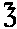 = 1.804 7 cubic inches16 fluid ounces= 1 pint (pt)= 28.875 cubic inches= 128 fluid drams2 pints= 1 quart (qt) = 57.75 cubic inches= 32 fluid ounces = 256 fluid drams4 quarts= 1 gallon (gal) = 231 cubic inches= 128 fluid ounces = 1024 fluid dramsUnits of Dry VolumeUnits of Dry Volume2 pints (pt)= 1 quart (qt) = 67.200 6 cubic inches (in3)8 quarts= 1 peck (pk) = 537.605 cubic inches= 16 pints4 pecks= 1 bushel (bu) = 2150.42 cubic inches= 32 quartsAvoirdupois Units of Mass(The “grain” is the same in avoirdupois, troy, and apothecaries units of mass.)Avoirdupois Units of Mass(The “grain” is the same in avoirdupois, troy, and apothecaries units of mass.)1 µlb= 0.000 001 pound (lb)2711/32 grains (gr)= 1 dram (dr)16 drams= 1 ounce (oz)= 437½ grains16 ounces= 1 pound (lb)= 256 drams= 7000 grains100 pounds= 1 hundredweight (cwt)20 hundredweights= 1 ton (t)= 2000 pounds7112 pounds (lb)= 1 gross or long hundredweight (cwt)20 gross or long hundredweights= 1 gross or long ton= 2240 pounds7Troy Units of Mass(The “grain” is the same in avoirdupois, troy, and apothecaries units of mass.)Troy Units of Mass(The “grain” is the same in avoirdupois, troy, and apothecaries units of mass.)24 grains (gr)= 1 pennyweight (dwt)20 pennyweights= 1 ounce troy (oz t) = 480 grains12 ounces troy= 1 pound troy (lb t)= 240 pennyweights = 5760 grainsApothecaries Units of Mass(The “grain” is the same in avoirdupois, troy, and apothecaries units of mass.)Apothecaries Units of Mass(The “grain” is the same in avoirdupois, troy, and apothecaries units of mass.)20 grains (gr)= 1 scruple (s ap or ℈)3 scruples= 1 dram apothecaries (dr ap or 3)= 60 grains8 drams apothecaries= 1 ounce apothecaries (oz ap or )= 24 scruples = 480 grains12 ounces apothecaries= 1 pound apothecaries (lb ap)= 96 drams apothecaries= 288 scruples = 5760 grains14 pounds= 1 stone2 stones= 1 quarter = 28 pounds4 quarters= 1 hundredweight = 112 pounds20 hundredweight= 1 ton = 2240 pounds4 gills= 1 pint2 pints= 1 quart4 quarts= 1 gallon2 gallons= 1 peck8 gallons (4 pecks)= 1 bushel8 bushels= 1 quarter20 minims= 1 fluid scruple3 fluid scruples= 1 fluid drachm= 60 minims8 fluid drachms= 1 fluid ounce20 fluid ounces= 1 pint8 pints= 1 gallon (160 fluid ounces)Units of Length – International Measure(all underlined figures are exact)Units of Length – International Measure(all underlined figures are exact)Units of Length – International Measure(all underlined figures are exact)Units of Length – International Measure(all underlined figures are exact)Units of Length – International Measure(all underlined figures are exact)Units of Length – International Measure(all underlined figures are exact)Units of Length – International Measure(all underlined figures are exact)UnitsInchesFeetYardsMilesCentimetersMeters1 inch	=10.083 333 330.027 777 780.000 015 782 832.540.025 41 foot	=1210.333 333 30.000 189 393 930.480.304 81 yard	=36310.000 568 181 891.440.914 41 mile	=63 3605 2801 7601160 934.41609.3441 centimeter	=0.393 700 80.032 808 400.010 936 130.000 006 213 71210.011 meter	=39.370 083.280 8401.093 6130.000 621 371 21001UnitsLinksFeetRodsChainsMilesMeters1 link	=10.660.040.010.000 1250.201 168 41 foot	=1.515 15210.060 606 060.015 151 520.000 189 393 90.304 800 61 rod	=2516.510.250.003 1255.029 2101 chain	=10066410.012520.116 841 mile	=8 0005 2803208011609.3471 meter	=4.970 9603.280 8330.198 838 40.049 709 600.000 621 369 91UnitsSquare InchesSquare FeetSquare Yards1 square inch	=10.006 944 4440.000 771 604 91 square foot	=14410.111 111 11 square yard	=1296911 square mile	=4 014 489 60027 878 4003 097 6001 square centimeter	=0.155 000 30.001 076 3910.000 119 599 01 square meter	=1550.00310.763 911.195 990UnitsSquare MilesSquare CentimetersSquare Meters1 square inch	=0.000 000 000 249 097 76.451 60.000 645 161 square foot	=0.000 000 035 870 06929.030 40.092 903 041 square yard	=0.000 000 322 830 68361.273 60.836 127 361 square mile	=125 899 881 103.362 589 988.110 3361 square centimeter	=0.000 000 000 038 610 2210.00011 square meter	=0.000 000 386 102 210 0001UnitsSquare FeetSquare RodsSquare ChainsAcres1 square foot	=10.003 673 0950.000 229 568 40.000 022 956 841 square rod	=272.2510.062 50.006 251 square chain	=43561610.11 acre	=43 5601601011 square mile	=27 878 400102 40064006401 square meter	=10.763 870.039 536 700.002 471 0440.000 247 104 41 hectare	=107 638.7395.367 024.710 442.471 044UnitsSquare MilesSquare MetersHectares1 square foot	=0.000 000 035 870 060.092 903 410.000 009 290 3411 square rod	=0.000 009 765 62525.292 950.002 529 2951 square chain	=0.000 156 25404.687 30.040 468 731 acre	=0.001 562 54 046.8730.404 687 31 square mile	=12 589 998258.999 81 square meter	=0.000 000 386 100 610.000 11 hectare	=0.003 861 00610 0001UnitsCubic InchesCubic FeetCubic Yards1 cubic inch	=10.000 578 703 70.000 021 433 471 cubic foot	=172810.037 037 041 cubic yard	=46 6562711 cubic centimeter	=0.061 023 740.000 035 314 670.000 001 307 9511 cubic decimeter	=61.023 740.035 314 670.001 307 9511 cubic meter	=61 023.7435.314 671.307 951UnitsMilliliters(Cubic Centimeters)Liters(Cubic Decimeters)Cubic Meters1 cubic inch	=16.387 0640.016 387 0640.000 016 387 0641 cubic foot	=28 316.846 59228.316 846 5920.028 316 846 5921 cubic yard	=764 554.857 984764.554 857 9840.764 554 857 9841 cubic centimeter	=10.0010.000 0011 cubic decimeter	=100010.0011 cubic meter	=1 000 00010001UnitsDry PintsDry QuartsPecksBushels1 dry pint	=10.50.062 50.015 6251 dry quart	=210.1250.031 251 peck	=16810.251 bushel	=6432411 cubic inch	=0.029 761 60.014 880 80.001 860 100.000 465 0251 cubic foot	=51.428 0925.714 053.214 2560.803 563 951 liter	=1.816 1660.908 083 00.113 510 40.028 377 591 cubic meter	=1 816.166908.083 0113.510 428.377 59UnitsCubic InchesCubic FeetLitersCubic Meters1 dry pint	=33.600 312 50.019 444 630.550 610 50.000 550 610 51 dry quart 	=67.200 6250.038 889 251.101 2210.001 101 2211 peck	=537.6050.311 1148.809 7680.008 809 7681 bushel	=2 150.421.244 45635.239 070 166 880.035 239 071 cubic inch	=10.000 578 703 70.016 387 0640.000 016 387 061 cubic foot	=1728128.316 846 5920.028 316 81 liter	=61.023 740.035 314 6710.0011 cubic meter	=61 023.7435.314 6710001UnitsMinimsFluid DramsFluid OuncesGills1 minim	=10.016 666 670.002 083 3330.000 520 833 31 fluid dram	=6010.1250.031 251 fluid ounce	=480810.251 gill	=1 92032411 liquid pint	=7 6801281641 liquid quart	=15 3602563281 gallon	=61 4401024128321 cubic inch	=265.974 04.432 9000.554 112 60.138 528 11 cubic foot	=459 603.17660.052957.506 5239.376 61 milliliter	=16.230 730.270 512 20.033 814 020.008 453 5061 liter	=16 230.73270.512 233.814 028.453 506UnitsLiquid PintsLiquid QuartsGallonsCubic Inches1 minim	=0.000 130 208 30.000 065 104 170.000 016 276 040.003 759 7661 fluid dram	=0.007 812 50.003 906 250.000 976 562 50.225 585 941 fluid ounce	=0.062 50.031 250.007 812 51.804 687 51 gill	=0.250.1250.031 257.218 751 liquid pint	=10.50.12528.8751 liquid quart	=210.2557.751 gallon	=8412311 cubic inch	=0.034 632 030.017 316 020.004 329 00411 cubic foot	=59.844 1629.922 087.480 51917281 milliliter	=0.002 113 3760.001 056 6880.000 264 172 10.061 023 741 liter	=2.113 3761.056 6880.264 172 161.023 74UnitsCubic FeetMillilitersLiters1 minim	=0.000 002 175 7900.061 611 520.000 061 611 521 fluid dram	=0.000 130 547 43.696 6910.003 696 6911 fluid ounce	=0.001 044 37929.573 530.029 573 531 gill	=0.004 177 517118.294 10.118 294 11 liquid pint	=0.016 710 07473.176 50.473 176 51 liquid quart	=0.033 420 14946.352 90.946 352 91 gallon	=0.133 680 63785.4123.785 4121 cubic inch	=0.000 578 703 716.387 060.016 387 061 cubic foot	=128 316.8528.316 851 milliliter	=0.000 035 314 6710.0011 liter	=0.035 314 6710001UnitsAvoirdupoisOuncesAvoirdupoisPoundsShort Hundred-weightsShort Tons1 avoirdupois ounce	=10.06250.000 6250.000 031 251 avoirdupois pound	=1610.010.000 51 short hundredweight	=1 60010010.051 short ton	=32 00020002011 long ton	=35 840224022.41.121 kilogram	=35.273 962.204 6230.022 046 230.001 102 3111 metric ton	=35 273.962204.62322.046 231.102 311UnitsLong TonsKilogramsMetric Tons1 avoirdupois ounce	=0.000 027 901 790.028 349 523 1250.000 028 349 523 1251 avoirdupois pound	=0.000 446 428 60.453 592 370.000 453 592 371 short hundredweight	=0.044 642 8645.359 2370.045 359 2371 short ton	=0.892 857 1907.184 740.907 184 741 long ton	=11016.046 908 81.016 046 908 81 kilogram	=0.000 984 206 510.0011 metric ton	=0.984 206 510001UnitsGrainsApothecaries ScruplesPennyweightsAvoirdupois Drams1 grain	=10.050.041 666 670.036 571 431 apoth. scruple	=2010.833 333 30.731 428 61 pennyweight	=241.210.877 714 31 avdp. dram	=27.343 751.367 187 51.139 32311 apoth. dram	=6032.52.194 2861 avdp. ounce	=437.521.87518.229 17161 apoth. or troy oz.	=480242017.554 291 apoth. or troy pound	=5760288240210.651 41 avdp. pound	=7000350291.666 72561 milligram	=0.015 432 360.000 771 617 90.000 643 014 90.000 564 383 41 gram	=15.432 360.771 617 90.643 014 90.564 383 41 kilogram	=15432.36771.617 9643.014 9564.383 4UnitsApothecaries DramsAvoirdupois OuncesApothecaries or Troy OuncesApothecaries or Troy Pounds1 grain	=0.016 666 670.002 285 7140.002 083 3330.000 173 611 11 apoth. scruple	=0.333 333 30.045 714 290.041 666 670.003 472 2221 pennyweight	=0.40.054 857 140.050.004 166 6671 avdp. dram	=0.455 729 20.062 50.56 966 150.004 747 1791 apoth. dram	=10.137 142 90.1250.010 416 671 avdp. ounce	=7.291 66710.911 458 30.075 954 861 apoth. or troy ounce	=81.097 14310.083 333 3331 apoth. or troy pound	=9613.165 711211 avdp. pound	=116.666 71614.583 331.215 2781 milligram	=0.000 257 206 00.000 035 273 960.000 032 150 750.000 002 679 2291 gram	=0.257 206 00.035 273 960.032 150 750.002 679 2291 kilogram	=257.206 035.273 9632.150 752.679 229UnitsAvoirdupois PoundsMilligramsGramsKilograms1 grain	=0.000 142 857 164.798 910.064 798 910.000 064 798 911 apoth. scruple	=0.002 857 1431295.978 21.295 978 20.001 295 978 21 pennyweight	=0.003 428 5711555.173 841.555 173 840.001 555 173 841 avdp. dram	=0.003 906 251771.845 195 312 51.771 845 195 312 50.001 771 845 195 312 51 apoth. dram	=0.008 571 4293887.934 63.887 934 60.003 887 934 61 avdp. ounce	=0.062 528 349.523 12528.349 523 1250.028 349 523 1251 apoth. or troy ounce	=0.068 571 4331 103.476 831.103 476 80.031 103 476 81 apoth. or troy pound	=0.822 857 1373 241.721 6373.241 721 60.373 241 721 61 avdp. pound	=1453 592.37 37453.592 370.453 592 371 milligram	=0.000 002 204 62310.0010.000 0011 gram	=0.002 204 623100010.0011 kilogram	=2.204 6231 000 00010001Units of LengthUnits of Lengthangstrom ()0.1 nanometer (exactly)0.000 1 micrometer (exactly)0.000 000 1 millimeter (exactly)0.000 000 004 inch1 cable’s length120 fathoms (exactly)720 feet (exactly)219 meters1 centimeter (cm)0.393 7 inch1 chain (ch)(Gunter’s or surveyors)66 feet (exactly)20.116 8 meters1 decimeter (dm)3.937 inches1 dekameter (dam)32.808 feet1 fathom6 feet (exactly)1.828 8 meters1 foot (ft)0.304 8 meter (exactly)1 furlong (fur)10 chains (surveyors) (exactly)660 feet (exactly)1/8 U.S. statute mile (exactly)201.168 meters[1 hand]4 inches1 inch (in)2.54 centimeters (exactly)1 kilometer (km)0.621 mile1 league (land)3 U.S. statute miles (exactly)4.828 kilometers1 link (li) (Gunter’s or surveyors)0.66 foot (exactly)0.201 168 meter1 meter (m)39.37 inches1.094 yards1 micrometer0.001 millimeter (exactly)0.000 039 37 inch1 mil0.001 inch (exactly)0.025 4 millimeter (exactly)1 mile (mi) (U.S. statute)5280 feet survey (exactly)1.609 kilometers1 mile (mi) (international)5280 feet international (exactly)1 mile (mi) (international nautical)1.852 kilometers (exactly)1.151 survey miles1 millimeter (mm)0.039 37 inch0.001 meter (exactly)1 nanometer (nm)0.000 000 039 37 inch1 Point (typography)0.013 837 inch (exactly)1/72 inch (approximately)0.351 millimeter1 rod (rd), pole, or perch16½ feet (exactly)5.029 2 meters1 yard (yd)0.914 4 meter (exactly)Units of AreaUnits of Area1 acre43 560 square feet (exactly)0.405 hectare1 are119.599 square yards0.025 acre1 hectare2.471 acres[1 square (building)]100 square feet1 square centimeter (cm2)0.155 square inch1 square decimeter (dm2)15.500 square inches1 square foot (ft2)929.030 square centimeters1 square inch (in2)6.451 6 square centimeters (exactly)1 square kilometer (km2)247.104 acres0.386 square mile1 square meter (m2)1.196 square yards10.764 square feet1 square mile (mi2)258.999 hectares1 square millimeter (mm2)0.002 square inch1 square rod (rd2), sq pole, or sq perch25.293 square meters1 square yard (yd2)0.836 square meterUnits of Capacity or VolumeUnits of Capacity or Volume1 barrel (bbl), liquid31 to 42 gallons1 barrel (bbl), standard for fruits,	vegetables, and other dry	commodities, except cranberries7056 cubic inches105 dry quarts3.281 bushels, struck measure1 barrel (bbl), standard, cranberry5826 cubic inches8645/64 dry quarts2.709 bushels, struck measure1 bushel (bu) (U.S.) struck measure2150.42 cubic inches (exactly)35.238 liters[1 bushel, heaped (U.S.)]2747.715 cubic inches1.278 bushels, struck measure[1 bushel (bu) (British Imperial)(struck measure)]1.032 U.S. bushels, struck measure2219.36 cubic inches1 cord (cd) (firewood)128 cubic feet (exactly)1 cubic centimeter (cm3)0.061 cubic inch1 cubic decimeter (dm3)61.024 cubic inches1 cubic foot (ft3)7.481 gallons28.316 cubic decimeters1 cubic inch (in3)0.554 fluid ounce4.433 fluid drams16.387 cubic centimeters1 cubic meter (m3)1.308 cubic yards1 cubic yard (yd3)0.765 cubic meter1 cup, measuring8 fluid ounces (exactly)237 milliliters½ liquid pint (exactly)1 dekaliter (daL)2.642 gallons1.135 pecks1 dram, fluid (or liquid) (fl dr)or  3 (U.S.)1/8 fluid ounce (exactly)0.226 cubic inch3.697 milliliters1.041 British fluid drachms[1 drachm, fluid (fl dr) (British)]0.961 U.S. fluid dram0.217 cubic inch3.552 milliliters1 gallon (gal) (U.S.)231 cubic inches (exactly)3.785 liters0.833 British gallon128 U.S. fluid ounces (exactly)[1 gallon (gal) (British Imperial)]277.42 cubic inches1.201 U.S. gallons4.546 liters160 British fluid ounces (exactly)1 gill (gi)7.219 cubic inches4 fluid ounces (exactly)0.118 liter1 hectoliter (hL)26.418 gallons2.838 bushels1 liter (1 cubic decimeter exactly)1.057 liquid quarts0.908 dry quart61.025 cubic inches1 milliliter (mL)0.271 fluid dram16.231 minims0.061 cubic inch1 ounce, fluid (or liquid) (fl oz)   or  ) (U.S.)1.805 cubic inches29.573 milliliters1.041 British fluid ounces[1 ounce, fluid (fl oz) (British)]0.961 U.S. fluid ounce1.734 cubic inches28.412 milliliters1 peck (pk)8.810 liters1 pint (pt), dry33.600 cubic inches0.551 liter 1 pint (pt), liquid28.875 cubic inches (exactly0.473 liter1 quart (qt), dry (U.S.)67.201 cubic inches1.101 liters0.969 British quart1 quart (qt), liquid (U.S.)57.75 cubic inches (exactly)0.946 liter0.833 British quart[1 quart (qt) (British)]69.354 cubic inches1.032 U.S. dry quarts1.201 U.S. liquid quarts1 tablespoon, measuring3 teaspoons (exactly)15 milliliters4 fluid drams½ fluid ounce (exactly)1 teaspoon, measuring⅓ tablespoon (exactly)5 milliliters1⅓ fluid drams1 water ton (English)270.91 U.S. gallons224 British Imperial gallons (exactly)Units of MassUnits of Mass1 assay ton (AT)29.167 grams1 carat (c)200 milligrams (exactly)3.086 grains1 dram apothecaries (dr ap or 3)60 grains (exactly)3.888 grams1 dram avoirdupois (dr avdp)2711/32 (= 27.344) grains1.772 grams1 gamma (γ)1 microgram (exactly)1 grain64.798 91 milligrams (exactly)1 gram (g)15.432 grains0.035 ounce, avoirdupois1 hundredweight, gross or long   (gross cwt)112 pounds (exactly)50.802 kilograms1 hundredweight, gross or short   (cwt or net cwt)100 pounds (exactly)45.359 kilograms1 kilogram (kg)2.205 pounds1 microgram (µg) [the Greek letter mu   in combination with the letter g]0.000 001 gram (exactly)1 milligram (mg)0.015 grain1 ounce, avoirdupois (oz avdp)437.5 grains (exactly)0.911 troy or apothecaries ounce28.350 grams1 ounce, troy or apothecaries   (oz t or oz ap or ℥)480 grains (exactly)1.097 avoirdupois ounces31.103 grams1 pennyweight (dwt)1.555 grams1 point0.01 carat2 milligrams1 pound, avoirdupois (lb avdp)7000 grains (exactly)1.215 troy or apothecaries pounds453.592 37 grams (exactly)1 pound, troy or apothecaries   (lb t or lb ap)5760 grains (exactly)0.823 avoirdupois pound373.242 grams1 scruple (s ap or ℈)20 grains (exactly)1.296 grams1 ton, gross or long2240 pounds (exactly)1.12 net tons (exactly)1.016 metric tons1 ton, metric (t)2204.623 pounds0.984 gross ton1.102 net tons1 ton, net or short2000 pounds (exactly)0.893 gross ton0.907 metric ton